Δευτέρα 10 Οκτωβρίου  2022Εβδομαδιαία ανασκόπηση - Weekly reviewΗ Ε.Σ.Α.μεΑ. ενημερώνειΚάθε Σάββατο στις 3.30 το μεσημέρι «Τα Νέα της Ε.Σ.Α.μεΑ.» στο κανάλι της Βουλής!Εδώ και τρία χρόνια, κάθε Σάββατο στις 3.30 το μεσημέρι (τους καλοκαιρινούς μήνες σε επανάληψη), η εκπομπή «Τα Νέα της Ε.Σ.Α.μεΑ» προβάλλεται από τον Τηλεοπτικό Σταθμό της Βουλής, καθώς και από 25 τηλεοπτικούς σταθμούς σε όλη τη χώρα. Πρόκειται για τη μοναδική πλήρως προσβάσιμη εκπομπή για θέματα αναπηρίας. Συντονιστείτε, ώστε το αναπηρικό κίνημα να έρθει πιο κοντά στους χιλιάδες συναδέλφους και φίλους με αναπηρία, με χρόνιες παθήσεις, με μέλη των οικογενειών τους, με πολίτες που ενδιαφέρονται για την αναπηρία!06.10.2022Με πολλά εμπόδια και αποκλεισμούς και η φετινή σχολική χρονιά για τους μαθητές με αναπηρίαΜε επιστολή της η ΕΣΑμεΑ στην υπουργό Παιδείας ζητά την παρέμβασή της ώστε να επιτευχθεί η απρόσκοπτη συμμετοχή των μαθητών με αναπηρία στην εκπαίδευση με συνθήκες ασφάλειας και αξιοπρέπειας, χωρίς εμπόδια και αποκλεισμούς, όπως πρέπει να διασφαλίζει ένα σύγχρονο δημόσιο σχολείο.Ανακοίνωση 05.10.202215 χρόνια από την πρωτοβουλία 1million4disability, ορόσημο στην ιστορία του αναπηρικού κινήματος (βίντεο)Σήμερα συμπληρώνονται 15 χρόνια από την πρωτοβουλία 1million4disability, ένα ορόσημο στην ιστορία μας. Με περισσότερες από 1.200.000 υπογραφές σε όλη την Ευρώπη, διεκδικήσαμε τα δικαιώματα των ατόμων με αναπηρία, χρόνιες παθήσεις και των οικογενειών μας. Ένα μήνυμα που πρέπει ακόμα να θυμόμαστε και στο οποίο δεσμευόμαστε.04.10.2022Εκτός ΚΟΤ άτομα με αναπηρία! Άμεση ανάγκη αλλαγών στις προϋποθέσεις ένταξηςΕπιστολή σχετικά με την ανάγκη τροποποίησης των προϋποθέσεων ένταξης στο Κοινωνικό Οικιακό Τιμολόγιο των ατόμων με αναπηρία, χρόνιες παθήσεις και των οικογενειών τους απέστειλε η ΕΣΑμεΑ στον υπουργό Οικονομικών Χρ. Σταϊκούρα.Ανακοίνωση 04.10.2022Αναρτήθηκαν οι προσωρινοί πίνακες ωφελουμένων του Ν.2643 εκτός ΑττικήςΑναρτήθηκαν οι προσωρινοί πίνακες ωφελουμένων που υπάγονται στην προστασία του Ν. 2643/98 για 13 από τις 14 αρμόδιες Πρωτοβάθμιες Επιτροπές της Δημόσιας Υπηρεσίας Απασχόλησης (ΔΥΠΑ - τέως ΟΑΕΔ) για την κάλυψη θέσεων ειδικών κατηγοριών στον ευρύτερο δημόσιο τομέα. Οι προσωρινοί πίνακες της Περιφερειακής Διεύθυνσης Αττικής θα δημοσιευτούν εντός του μηνός Οκτωβρίου.03.10.2022Επιδοτούμενο πρόγραμμα επαγγελματικής κατάρτισης της ΕΣΑμεΑ για νέους-ες 18-29 άνεργους-ες με αναπηρία ή χρόνια πάθηση - Δήλωσε συμμετοχή σήμερα!Είσαι νέος - νέα με αναπηρία ή χρόνια πάθηση, άνεργος- άνεργη 18-29 ετών; Είσαι ταυτόχρονα απόφοιτος/η δευτεροβάθμιας ή τριτοβάθμιας εκπαίδευσης ή απόφοιτος/η Εργαστηρίων Επαγγελματικής Εκπαίδευσης και Κατάρτισης ή ΙΕΚ και εγγεγραμμένος/η στη ΔΥΠΑ (τ. ΟΑΕΔ); Στο πρόγραμμα της ΕΣΑμεΑ θα αποκτήσεις πιστοποίηση σε υπολογιστές (κατάλληλο για ΑΣΕΠ), πιστοποίηση σε ειδικότητες εμπορίου ή διοικητικής υποστήριξης, θα επιδοτηθείς μέχρι 2.500 ευρώ και δεν θα χάσεις το επίδομά σου!EUROPEAN DISABILITY FORUM 07.10.2022Icelandic Disability Alliance's statement regarding European Court of Human Rights' case "Arnar Helgi Lárusson v. Iceland"We reproduce below the Icelandic Disability Alliance‘s statement on the case “Arnar Helgi Lárusson v. Iceland“:The Grand Chamber of the European Court of Human Rights must make clear that accessibility is a human right04.10.2022"The future will be accessible": Parliament votes on AccessibleEU CentreOn 4 October, the European Parliament discussed and approved MEP Langensiepen’s self-initiative report on the AccessibleEU centre. The report was overwhelmingly approved with 611 votes (out of 623 voters).Ακολουθείστε την Ε.Σ.Α.μεΑ. στα social mediahttps://www.facebook.com/ESAmeAgr/ https://twitter.com/ESAMEAgr https://www.instagram.com/ncdpgreece/ Youtube ESAmeAGrΙστοσελίδα www.esamea.gr 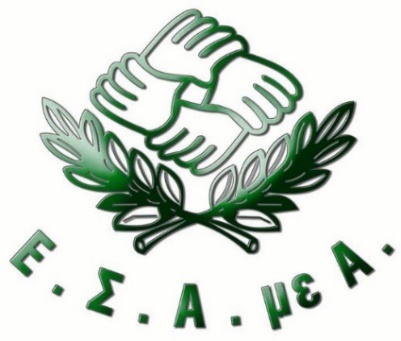 